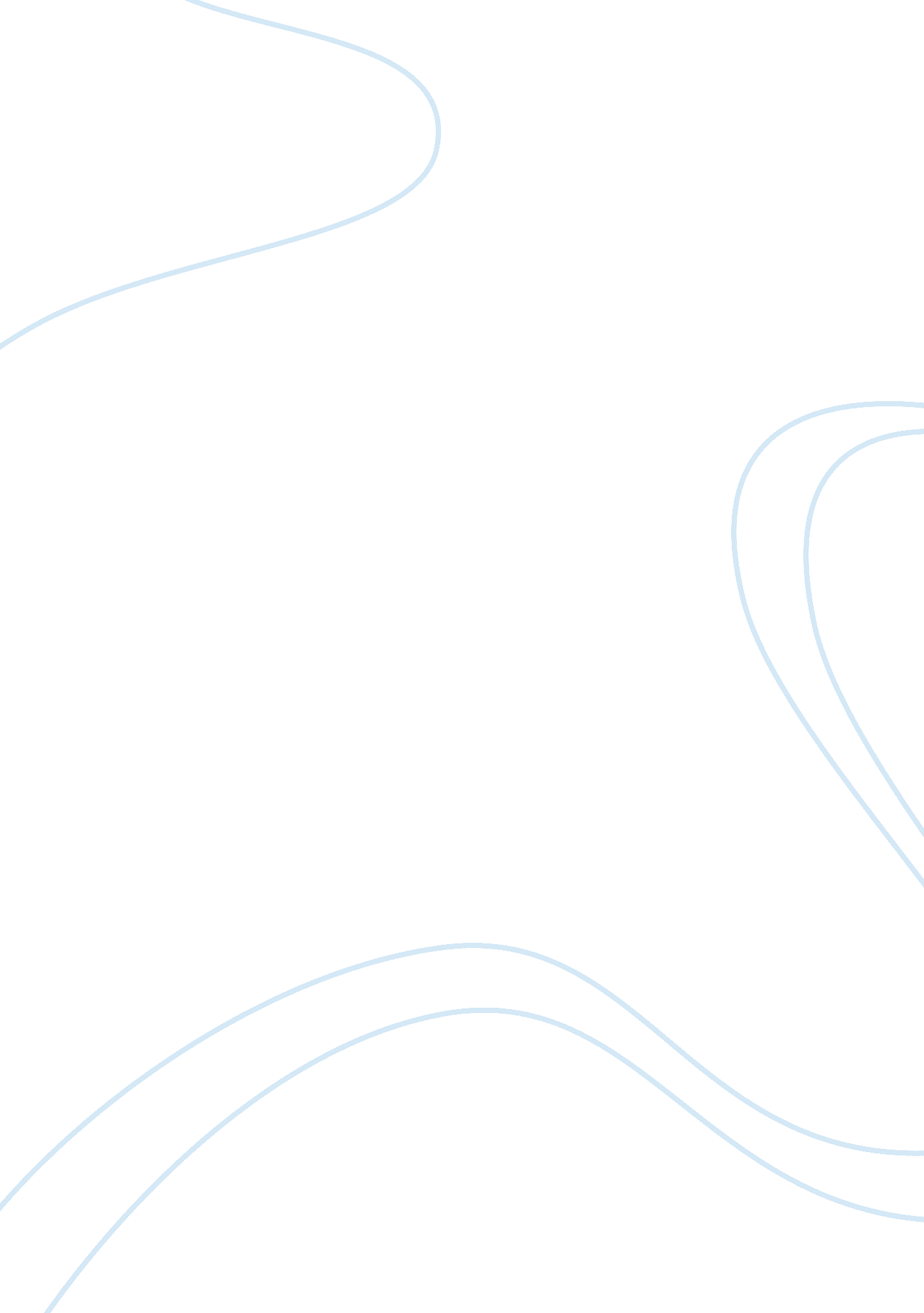 Illuminati rules the world essay sample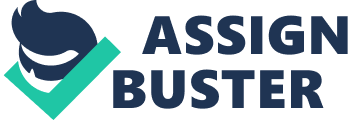 The belief is that the main theory is right and illuminati rules the world , Illuminati comes from an organization created by Adam Weishaupt and founded on May 1 of 1776, At the time was named the Barvarian Illuminaty Weishaupt’s Illuminati began humbly with only five members, but after a few years and with powerful connections, the Order became a major political force across the world. Influential deciders, rich industrials, powerful noblemen and mysterious occultists joined the Order and participated in its conspiratorial objectives. At 1780 it joined with the freemasonry this association came possible with Weishaput and Knigge a German diplomat. By 1788, through the use of aggressive legislation and criminal charges, the Bavarian Illuminati was apparently destroyed by the government. While some see here the conclusion of the story of the Illuminati, one must not forget that the tentacles of Illuminist had the time to spread way beyond to confines of Bavaria to reach Masonic lodges across Europe. In other words, the Illuminati was never destroyed, it simply went underground. A year later, an important event would prove that Illuminism was more alive and potent then ever, The French revolution , The adoption of the Declaration of Human Rights officially recorded Masonic and Illuminist values into the core of the French government. The country’s new motto “ Liberté, Égalité et Fraternité” (Freedom, Equality and Brotherhood) was said to be a famous Masonic saying that was used in French lodges for centuries. In the official document of the declaration of human rights there are many occults symbols of illuminati as the all seeing eye within a triangle and a snake eating there tale. That action waked up a lot of suspicions about if illuminati was destroyed or not so many people started commenting and Leopold Hoffman, a Freemason who was convinced that the Illuminati corrupted his Brotherhood, published a series of articles in his journal entitled Wiener Zeitschrift. He claimed that the lower grades of the Illuminati had been dissolved, but the highest degrees were still active. He also added that Freemasonry was being “ subjugated by Illuminism” and transformed to serve its ends. He also stated that the French Revolution was the result of years of Illuminist propaganda. At the time this secret society still active and powerful the main elite groups are the International Crisis Group, the Council on Foreign Relations, the World Economic Forum, the Brookings Institution, Chatham House, the Trilateral Commission and the Bilderberg Group. The Bohemian Club is known from doing with strange ceremonies and rituals. The Club insignia is an Owl that look the same to the one found on the Bavarian Illuminati seal. The members that attend to this club combines the most powerful politicians, CEOs and intellectuals of the time. In the book “ Bloodlines of the Illuminati” it tell as who is involved, today’s Illuminati is formed from the descendants of thirteen powerful families whose ancestors had close or distant ties to the original Bavarian Illuminati. According to Springmeier, the 13 bloodlines are: the Astors, the Bundys, the Collins, the DuPonts, the Freemans, the Kennedys, the Li, the Onassis, the Reynolds, the Rockefellers, the Rothschilds, the Russells and the Van Duyns. Some of these families have great deal of power in today’s world. They are the core of what we call the Illuminati. There are many claims in the music industry that accuse the illuminati with evidence , in all the songs mostly hip-hop you see illuminati symbols there are conferences that the artist’s states that to be famous you need you sell your soul to illuminati and after that there’s no way back the only way to retire is dying. In all hip-hop song they refer to umbrella, rain man , 33 etc all of this there illuminati symbols. Many of the artist sell their soul for fame , as illuminati practice magic and rituals they could get everything so they promised the artist 100 % fame so they accept and at the time they want to get out they cant that why wee see many cases from drug abuse and depression and as they give them all the fame when they start talking about this they take them all and kill them. There’s no evidence from this but there many coincidences as Tupac got out from this and started talking things about this secret society and created his last album before dying “ Killuminati” they fake story says that Biggie people killed him but that isn’t as there was never evidence and until now nobody could found his body another case it’s Michael Jackson he wanted to get out and started things in his last tour and from one day to another his was dead and there was never known how he died speculation said that a doctor killed him but that wasn’t true as his body didn’t had that medicine inside him when they checked their body after his death. There’s another case from another artistcalled Dmx who wanted to get out from illuminati and these secret society destroyed all his life they put him in  jail without reason they tried to killed him more than once so he can’t declare all the information he know to the news because they can kill his family. Another claim is that some people say that 9/11 was an act from the illuminati as it was a “ wiggan” a human sacrifice and the illuminati practice that and other ritual atrocities in a massive scale. In that a lot of human life’s died and it can be meant as a big human sacrifice , at the time there were accusations against the Muslims that they crashed airplanes against the tower and that’s why all this happen but after late’s studies they have proven that this was wrong because there was no way three airplanes could destroy a building of such magnitude , and it came speculation that explosives were set by the government when the building was build for years later create this huge human sacrifice with this you can conclude that a lot of the U. S. government it’s part of the secret society “ Illuminati”. As conclusion I think that the main theory is right and Illuminati controls the world , but not doing it public , everything under the radar and controls humanity with little facts that at simple view you cant see but your brain process it and you get adapt to it . As the all seeing eye of the triangle it’s everywhere but you barely see it. I’ve reached to this conclusion after hours of research and seen plenty of evidence and there were barely counter claims and few people defending or at the side of illuminati , in all interviews they were talking the bad things about them and how they control everything from the demand and supply market to the music industry. 